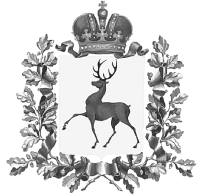 Администрация городского округаНавашинский Нижегородской областиПОСТАНОВЛЕНИЕ29.12.2020                                                                                                                    № 1414         О внесении изменений в План реализации муниципальной программы «Развитие транспортной системы городского округа Навашинский на 2020-2024 годы» на 2020 год, утвержденный постановлением администрации городского округа Навашинский от 21.01.2020 №58            В целях реализации муниципальной программы «Развитие транспортной системы городского округа Навашинский на 2020-2024 годы», утвержденной постановлением администрации городского округа Навашинский от 16.10.2019 № 984 (в редакции  постановлений администрации городского округа Навашинский от 30.04.2020 № 482, от 29.06.2020 № 694, от 29.07.2020 № 788, от 12.08.2020 № 842, от 23.12.2020 №1371), администрация городского округа Навашинский                               п о с т а н о в л я е т:1. Внести изменение в План реализации муниципальной программы «Развитие транспортной системы городского округа Навашинский на 2020-2024 годы» на 2020 год, утвержденный постановлением администрации городского округа Навашинский от 21.01.2020 №58 (в редакции постановлений администрации городского округа Навашинский от 08.05.2020 №499, от 03.07.2020  №708, от 06.08.2020 №817, от 17.08.2020 №859)  (далее - План), изложив его в новой редакции согласно приложению к настоящему постановлению.2.	Организационному отделу администрации городского округа Навашинский обеспечить размещение настоящего постановления на официальном сайте органов местного самоуправления городского округа Навашинский Нижегородской области в информационно-телекоммуникационной сети «Интернет» и опубликовать в официальном вестнике - приложении к газете «Приокская правда». 3. Контроль за исполнением настоящего постановления возложить на заместителя главы администрации, директора департамента О.М. Мамонову.Глава местного самоуправления			          	                           Т.А.БерсеневаПланреализации муниципальной программы «Развитие транспортной системы городского округа Навашинский на 2020-2024 годы» на 2020 годПРИЛОЖЕНИЕк постановлению администрациигородского округа Навашинскийот 29.12.2020 № 1414УТВЕРЖДЕНпостановлением администрациигородского округа Навашинскийот 21.01.2020 № 58            (в редакции постановления администрации городского округа Навашинский от 08.05.2020 №499, от 03.07.2020 №708, от 06.08.2020 №817, от 17.08.2020 №859)N п/пНаименование подпрограммы, основного мероприятия подпрограммы/мероприятий в рамках основного мероприятия подпрограммыОтветственный исполнительСрокСрокНепосредственный результат (краткое описание)Финансирование на очередной финансовый 2020 год (тыс. руб.)Финансирование на очередной финансовый 2020 год (тыс. руб.)Финансирование на очередной финансовый 2020 год (тыс. руб.)Финансирование на очередной финансовый 2020 год (тыс. руб.)N п/пНаименование подпрограммы, основного мероприятия подпрограммы/мероприятий в рамках основного мероприятия подпрограммыОтветственный исполнительначала реализацииокончания реализацииНепосредственный результат (краткое описание)Финансирование на очередной финансовый 2020 год (тыс. руб.)Финансирование на очередной финансовый 2020 год (тыс. руб.)Финансирование на очередной финансовый 2020 год (тыс. руб.)Финансирование на очередной финансовый 2020 год (тыс. руб.)N п/пНаименование подпрограммы, основного мероприятия подпрограммы/мероприятий в рамках основного мероприятия подпрограммыОтветственный исполнительначала реализацииокончания реализацииНепосредственный результат (краткое описание)Бюджет городского округа НавашинскийОбластной бюджетФедеральный бюджетПрочие источники123456789101.Основное мероприятие 1.1Организация транспортного обслуживания населения городского округаОтдел ЖКХ и ТЭК управления жилищно-коммунального хозяйства и благоустройства Департамента строительства и жилищно-коммунального хозяйства Администрации городского округа Навашинский (далее – отдел ЖКХ и ТЭК)ЯнварьДекабрьОбеспечение комфортных условий использования транспортной системы для пассажиров, в том числе, маломобильных категорий населения.Количество пригородных социально значимых маршрутов - 700002.Основное мероприятие 1.2Предоставление субсидии на возмещение затрат  перевозчикам, осуществляющим регулярные пассажирские перевозки автомобильным транспортом  по муниципальному маршруту  д. Родяково – д. СалавирьОтдел ЖКХ и ТЭКЯнварьДекабрьВозмещение затрат МП «Автостанция» городского округа Навашинский, осуществляющему регулярные пассажирские перевозки автомобильным транспортом по муниципальному маршруту д. Родяково – д. Салавирь336,747790003.Основное мероприятие 1.3Поставка автобусов для бесперебойного предоставления транспортных услуг населениюОтдел ЖКХ и ТЭКЯнварьДекабрьОбновление подвижного состава для осуществления перевозки пассажиров, в соответствии с нормативными требованиями- покупка 1 автобуса2041,000000004.Основное мероприятие 1.4Субсидия на финансовое обеспечение затрат муниципальным предприятиям в сфере транспорта на восстановление платежеспособности (санация)Отдел ЖКХ и ТЭКЯнварьДекабрьПредоставление субсидии на финансовое обеспечение затрат МП «Автостанция» городского округа Навашинский на восстановление платежеспособности (санация)2500,000000005.Основное мероприятие 1.5.Субсидия на финансовое обеспечение мероприятий, связанных с предотвращением влияния ухудшения экономической ситуации из-за распространения коронавирусной инфекции (COVID-19) на деятельность транспортных предприятийОтдел ЖКХ и ТЭКАпрель ДекабрьПредоставление субсидии с целью финансового обеспечения мероприятий, связанных с предотвращением влияния ухудшения экономической ситуации из-за распространения коронавирусной инфекции (COVID-19) на деятельность транспортных предприятий32,252213192,9680400Итого по программеxxxx4910,000003192,9680400